DESIGNATION OF CLUSTER AND SCHOOL INFORMATIONAND COMMUNICATIONS TECHNOLOGY COORDINATORSName:     Position:   Designation: (Please tick box/s)Cluster ICT CoordinatorSchool ICT Coordinator (ICT-related programs and projects)School ICT Coordinator (Data Management and Information Systems support)District:                              Cluster:  School:     School ID No :   Address:   In the exigency of service, you are hereby designated as the Information and Communications Technology (ICT) Coordinator of  effective immediately.QUALIFICATIONS:Preferably with 3 years Teaching experienceOriented in Basic Computer Software and ApplicationsOriented in Basic Software and Hardware InstallationsExtensive experience in Educational TechnologyStrong interpersonal, communication, analytical and problem-solving skills.DUTIES AND FUNCTIONS:On ICT and School Infrastructure ManagementEnsure utilization and maintenance of E-classroom including ICT equipment such as laptop, projectors, and speakers among others.Report problems and concerns about ICT packages on school to the supplier and SDO ICT Unit.Coordinate with the School Property Custodian in the inventory of all school ICT equipment.Assist in the preparation of School Improvement Plan or Annual Implementation Plan.On ICT Programs and ProjectsSpearhead the implementation of ICT Literacy via school LAC session.Maintain the effective use of the E-classroom and monitor the utilization of the other ICT equipment such as laptops, projectors, and speakers, among others. Maintain school LIS/BEIS account (username and password) and mentor LIS/EBEIS online encoding.Provide assistance and/or facilitate in the early accomplishment of different ICT-related DepEd Programs like LRMDS, e-class Record, DepEd Email Account, eHRIS, and the like.On Partnership and Stakeholders ManagementForge ICT-related MOU/ MOA with private organizations, SUCs, LGUs, and/or Public/ Private Schools.On ICT Technical AssistanceProvide technical assistance among peers, learners, and school heads with regard to the positive use of ICT in teaching and learning, and governance.Coordinate with Cluster ICT Coordinator and Division IT officer on the monitoring and evaluation of ICT programs and projects to ensure effective feedback and collaboration.SPECIFIC FUNCTIONSManage and maintain the ICT system and infrastructure of the School/ Cluster to support operations.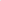 Manage and implement ICT programs and projects in the School/ Cluster to ensure data validity and effective utilization of the system.Formulate plans for the School/ Cluster to effectively allocate the necessary ICT resources of the division to support regional and national strategy, operations, programs, and projects.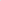 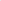 Participate and communicate with the Division and other Cluster ICT and School ICT Coordinators with regard to the implementation/accomplishment of the Division/ Region/ National ICT-related programs.Recommended by:              School Head					                          EPS/PSDS     Signature over School Printed Name			          	           Signature over School Printed NameRecommending approval:                      Information Technology Officer IAPPROVED:                                                         Education Program Supervisor     							                             Officer-in-charge,                                                                                                                    Office of the Schools Division SuperintendentCONFORME:       Signature over Printed Name(Designated Cluster/School ICT Coordinator)